030_Ergebnisprotokoll_AG-nCoV-Sitzung_2020-02-10.pdfAnzahl der Vorkommen von 'STIKO': 2Seite: 5geänderter Textpassagen)  (wurde nicht besprochen) RKI Internetseite: Fallzahlen in China nach Provinzen  Bisherige Datenquelle für Fallzahlen ab heute nicht mehr mit Details pro Provinz in China verfügbar, Fallzahlen auf RKI- Webseite seit Freitag nicht aktualisiert, wir verlinken zu WHO-Seite ToDo: Presse verlinkt zu WHO-Webseite für Fallzahlendetails in China (pro Provinz) STIKO-App zu Kommunikation mit Ärzteschaft?  FG33 bot an, die App für 2019-nCoV-bezogene Push- Nachrichten als Tool zur Kommunikation an Ärzte zu nutzen, wäre sinnvoll z.B. für aktuelles Flussschema, welches breit gestreut werden soll, bei STAKOB Treffen heute wird ebenfalls geraten, es breit an Fachgesellschaften zu streuen ToDo: Osamah spricht mit FG33 über STIKO-App-Nutzung Schulung/Einb *****Seite: 5s in China (pro Provinz) STIKO-App zu Kommunikation mit Ärzteschaft?  FG33 bot an, die App für 2019-nCoV-bezogene Push- Nachrichten als Tool zur Kommunikation an Ärzte zu nutzen, wäre sinnvoll z.B. für aktuelles Flussschema, welches breit gestreut werden soll, bei STAKOB Treffen heute wird ebenfalls geraten, es breit an Fachgesellschaften zu streuen ToDo: Osamah spricht mit FG33 über STIKO-App-Nutzung Schulung/Einbindung der Terminservicestellen der KVen  (wurde nicht besprochen) RKI-Veröffentlichungen + Studien  Publikation über Bayern-Ausbruch beinah finalisiert, noch Absprache mit Labor, ob Transmission auf Genomebene sichtbar gemacht werden kann, und Klärung ob Daten zum shedding von einzelnen Patienten integriert werden  Correspondence an Lancet abgeschickt *****042_Ergebnisprotokoll_AG-nCoV-Sitzung_2020-02-18.pdfAnzahl der Vorkommen von 'STIKO': 2Seite: 6ROBERT KOCH INSTITUT ex VS-NUR FUR DEN DIENSTGEBRAUCH Einstufung aufgehoben am 11.01.2023 durch VPräs Koordinierungsstelle des RKI Agenda der 2019nCoV-Lage-AG werden um mehr Fachöffentlichkeit zu erreichen, Möglichkeiten: o Einlage in jedes DÄB? o Nutzung von STIKO-App, erreicht 100.000, wie viele hiervon im Krankenhaussetting sind, ist nicht klar o Presse hat Verteiler KV- und Ärztekammer- Zeitschriften, könnte angefertigten Text an diese Verteiler schicken, Kombination mehrerer Aspekte/ Empfehlungen bzw. Handreichungen ToDo: Einholen von mehr Informationen zur STIKO-App Zielgruppe, wie viele, wie viele in Krankenhäusern, LZ Aufgabe, welche Inhalte *****Seite: 6entlichkeit zu erreichen, Möglichkeiten: o Einlage in jedes DÄB? o Nutzung von STIKO-App, erreicht 100.000, wie viele hiervon im Krankenhaussetting sind, ist nicht klar o Presse hat Verteiler KV- und Ärztekammer- Zeitschriften, könnte angefertigten Text an diese Verteiler schicken, Kombination mehrerer Aspekte/ Empfehlungen bzw. Handreichungen ToDo: Einholen von mehr Informationen zur STIKO-App Zielgruppe, wie viele, wie viele in Krankenhäusern, LZ Aufgabe, welche Inhalte und Begleittext, FG36, IBBS, andere? e FAQ: Aspekt „an wen wenden wenn erkrankt?“ ist nicht sehr deutlich, melden Sie sich bei einem Arzt, aber bei Rückkehr aus Risikogebiet bei ihrem lokalen Gesundheitsamt ToDo: IBBS bereitet Anpassungsvorschlag für diesen FAQ Aspekt vor Entlassung/ Vermeiden langer Liegez *****110_Ergebnisprotokoll_Krisenstabssitzung_2020-04-06.pdfAnzahl der Vorkommen von 'STIKO': 2Seite: 10DIENSTGEBRAUCH Einstufung aufgehoben am 11.01.2023 durch VPras Lagezentrum des RKI ex Protokoll des COVID-19-Krisenstabs ee ——— Die Karte von Ps zur Entwicklung der Mobilitat auf Tagesbasis in Verbindung mit Datenbericht ist fiir die Exitstrategie gef. gut nutzbar. e Ggf. könnte eine Alternativlösung für den Verantwortlichen für die App gefunden werden, vergleichbar mit der STIKO- App, bei der das RKI eine sichtbare Rolle hat, aber Programmierung und Pflege der App bei einem Verlag liegen. e Ineiner TK am 03.04.2020 wurde die Beschleunigung von DEMIS thematisiert, dabei gilt die elektronische Labormeldung an GA als großer Meilenstein. Eine Rückmeldung über weitere Ressourcen zur Umsetzung von DEMIS wird gefordert. ToDo: Erneute Vorlage eines Vorschlags für e *****Seite: 10GEBRAUCH Einstufung aufgehoben am 11.01.2023 durch VPräs Lagezentrum des RKI Protokoll des COVID-19-Krisenstabs Seite 10 von 10   Die Karte von zur Entwicklung der Mobilität auf Tagesbasis in Verbindung mit Datenbericht ist für die Exitstrategie ggf. gut nutzbar.  Ggf. könnte eine Alternativlösung für den Verantwortlichen für die App gefunden werden, vergleichbar mit der STIKO- App, bei der das RKI eine sichtbare Rolle hat, aber Programmierung und Pflege der App bei einem Verlag liegen.   In einer TK am 03.04.2020 wurde die Beschleunigung von DEMIS thematisiert, dabei gilt die elektronische Labormeldung an GÄ als großer Meilenstein. Eine Rückmeldung über weitere Ressourcen zur Umsetzung von DEMIS wird gefordert. ToDo: Erneute Vorlage eines Vorschlags für *****122_Ergebnisprotokoll_Krisenstabssitzung_2020-04-15.pdfAnzahl der Vorkommen von 'STIKO': 2Seite: 8were Erkrankung durch Impfung) e Impact verschiedener Impfstrategien während Pandemie und in Post-Pandemie-Phase, Priorisierung der Gruppen, unter Berücksichtigung einer steigenden Immunität in Bevölkerung, serolog. Studien auch für diese Fragen wichtig, Modellierung einer „Test- Vaccinate“-Strategie: Zunächst Schnelltest, dann erst Impfung (vgl. Dengue) e Eine AG zum Thema wurde in der STIKO aufgebaut e Studie zur pandemischen Kontaktmatrix e BCG-Impfstoffe: o möglicher unspezifischer Effekt („Immun- Training“) Seite 8 von 11 VS - NUR FÜR DEN DIENSTGEBRAUCH Einstufung aufgehoben am 11.01.2023 durch VPräs Lagezentrum des RKI Agenda des COVID-19 Krisenstabs Seite 8 von 11     Viele Impfstoffkandiaten in Biotec Firmen und akademischen G *****Seite: 8chwere Erkrankung durch Impfung)  Impact verschiedener Impfstrategien während Pandemie und in Post-Pandemie-Phase, Priorisierung der Gruppen, unter Berücksichtigung einer steigenden Immunität in Bevölkerung, serolog. Studien auch für diese Fragen wichtig, Modellierung einer „Test- Vaccinate“-Strategie: Zunächst Schnelltest, dann erst Impfung (vgl. Dengue)  Eine AG zum Thema wurde in der STIKO aufgebaut  Studie zur pandemischen Kontaktmatrix    BCG-Impfstoffe: o möglicher unspezifischer Effekt („Immun- Training“) *****134_Ergebnisprotokoll_Krisenstabssitzung_2020-04-23.pdfAnzahl der Vorkommen von 'STIKO': 1Seite: 7teil, Aufgaben: Strateg. Patientenverlegung, Praktische Erfahrungen für Mediziner, Visitenroboter bei Mangel an Fachexpertise IBBS/FG36 9 Maßnahmen zum Infektionsschutz  In der BMG TK wurde heute früh gesagt, dass Hr. Spahn dem RKI letzte Woche den Auftrag zur Erarbeitung eines Konzepts zur Impfung erteilt hätte  Es gibt eine große Erwartungshaltung  Es ist nur bekannt, dass die STIKO grds. dazu berät  FG33 wurde heute kontaktiert. ToDo: klärt die Frage mit FG32 10 Surveillance Rechtsänderung IfSG  Vorschläge des RKI sind am 22.04. im BMG eingegangen und wurden vom BMG eingearbeitet. Serologische Untersuchungen  Zunächst wird die Studie mit Blutspendern begonnen, Hotspot- Untersuchungen folgen danach FG32 AL2 *****138_Ergebnisprotokoll_Krisenstabssitzung_2020-04-27.pdfAnzahl der Vorkommen von 'STIKO': 3Seite: 8chen  Kinderuntersuchungen: Letzte Woche zur europäischen Impfwoche wurde festgelegt, dass die U1-5 nicht zu verschieben sind da sie große Entwicklungssprünge abdecken, ab U6 ist es möglich diese Untersuchungen zu verschieben/verzögern, bei U- Untersuchungen werden auch häufig Impfungen durchgeführt und es gab die Bitte aus der pädiatrischer Community generell Impfungen nach Empfehlung von STIKO (Kalender) durchzuführen, und diese nicht anlassbezogen vorzuziehen Presse  STIKO: diese Woche ist eine Veröffentlichung zur Durchführung von empfohlenen Schutzimpfungen während der Lage geplant, soll auch am Donnerstag im RKI-PB erwähnt werden  Fallzahlen Webseite: es gibt häufig Anpassungen in den LK- spezifischen Zahlen, diese liegen an nachträglichen Meldekorrekturen. Da aktuell in *****Seite: 8dass die U1-5 nicht zu verschieben sind da sie große Entwicklungssprünge abdecken, ab U6 ist es möglich diese Untersuchungen zu verschieben/verzögern, bei U- Untersuchungen werden auch häufig Impfungen durchgeführt und es gab die Bitte aus der pädiatrischer Community generell Impfungen nach Empfehlung von STIKO (Kalender) durchzuführen, und diese nicht anlassbezogen vorzuziehen Presse  STIKO: diese Woche ist eine Veröffentlichung zur Durchführung von empfohlenen Schutzimpfungen während der Lage geplant, soll auch am Donnerstag im RKI-PB erwähnt werden  Fallzahlen Webseite: es gibt häufig Anpassungen in den LK- spezifischen Zahlen, diese liegen an nachträglichen Meldekorrekturen. Da aktuell in der Lage die Fallzahlen zeitnah öffentlich gemacht werden, ist die Datenqualität bei s *****Seite: 8Nachkorrekturen, dies ist ungünstig aber nicht vermeidbar Presse 5 RKI-Strategie Fragen a) Allgemein Konzept COVID-19 Impfen  Das RKI hat den Auftrag erhalten ein Impfkonzept zu entwickeln, hat dies mit besprochen, es ist zweiteilig  1. Entwicklung einer Impfempfehlung, inklusive Priorisierung von erstzuimpfenden Personengruppen, hierzu wird diese Woche eine STIKO-Arbeitsgruppe etabliert, es soll auch vorab Modellierungen stattfinden, hierzu wurde ein Antrag an BMBF gestellt  2. Vorbereitung der Einführung einer Impfung o Es werden mehrere Impfstoffe kommen, die im Schnelldurchgang entwickelt und geprüft wurden o Relevante Daten werden erst Post-Marketing erhoben o Konzept mit vielen Aspekten muss gemeinsam mit dem PEI entwickelt werden: Risikoko *****162_Ergebnisprotokoll_Krisenstabssitzung_2020-05-14.pdfAnzahl der Vorkommen von 'STIKO': 2Seite: 9füllt werden soll  Wenn Gremien um Benennung oder Vorschläge gebeten werden, dauert es länger, ein pragmatischer Ansatz wäre, die RKI-Leitung sucht aus, von wem sie gerne beraten werden möchte  Heute keine abschließende Diskussion, nächste Schritte: o Mitglieder  Es soll noch mehr auf Gender geachtet und mehr Frauen sollen vorgeschlagen werden  Mehr Experten mit klinischem Bezug  STIKO Vorschlag ging am Wochenende ans LZ, sollte geprüft werden  hat viele Verpflichtungen, wurde jetzt von der Gesellschaft für KKH-Hygiene berufen  von der Charité wegen Digitalisierung?  STIKO Gast des Expertenrats ? o Dokument  Es soll eine Spalte eingeführt werden um zu vermerken, wo die Experten aktuell verortet sind, auch, in welchen Gremien sie ggf. bereits beraten  T *****Seite: 9eine abschließende Diskussion, nächste Schritte: o Mitglieder  Es soll noch mehr auf Gender geachtet und mehr Frauen sollen vorgeschlagen werden  Mehr Experten mit klinischem Bezug  STIKO Vorschlag ging am Wochenende ans LZ, sollte geprüft werden  hat viele Verpflichtungen, wurde jetzt von der Gesellschaft für KKH-Hygiene berufen  von der Charité wegen Digitalisierung?  STIKO Gast des Expertenrats ? o Dokument  Es soll eine Spalte eingeführt werden um zu vermerken, wo die Experten aktuell verortet sind, auch, in welchen Gremien sie ggf. bereits beraten  Textergänzung durch Aussagen zum Rahmen, der Nennung und Ankündigung der Beratergruppe ToDo: LZ/LZ-Leitung nehmen o.g. Veränderungen vor  Vorgehen Fleischindustrie/ Publikation: nicht besprochen  Fa *****178_Ergebnisprotokoll_Krisenstabssitzung_2020-05-29.pdfAnzahl der Vorkommen von 'STIKO': 1Seite: 4odesfällen. Die zeitliche Entwicklung verlief ebenfalls annähernd parallel: Sowohl die Abweichung vom Durchschnitt bei den Gesamtzahlen als auch die Zahl der COVID-19-Todesfälle waren in der 15. Kalenderwoche am größten. Auf ersten Blick erscheint die COVID-19-Kurve etwas verzögert, dies sollte nochmals verifiziert werden. 1b Update zum aktuellen Stand Impfen/ Impfstoffentwicklung Die STIKO wurde vom BMG mit der Einrichtung einer AG zu Impfthemen im Zusammenhang mit COVID-19 beauftragt. In dieser Woche wurde ein Arbeitsplan erstellt. Es ist anzunehmen, dass die Verfügbarkeit eines Impfstoffs zu Beginn begrenzt sein wird; Reviews sind notwendig; dafür müssen auch unpublizierte Daten der Impfstoffhersteller zur Verfügung gestellt werden. Stand der Impfstoffentwicklung: Weltw *****208_Ergebnisprotokoll_Krisenstabssitzung_2020-07-03.pdfAnzahl der Vorkommen von 'STIKO': 2Seite: 16d. Es wird über eine Impfpflicht für medizinisches Personal nachgedacht. o Bilateraler Erwerb des Covid-19-Impfstoff AZD1222 (Oxford/ AstraZeneca) Deutschland hat sich mit weiteren drei EU-Ländern bereits den Impfstoff gekauft (300 Mio Dosen) Die Zulassung ist für September 2020 geplant, sollten die Ergebnisse Sicherheit und Effektivität zeigen. Deutschland würde 8-10 Mio Dosen erhalten. STIKO überlegt wie man die Verteilung priorisieren könnte. 16 | Wichtige Termine 17 | Andere Themen e Nächste Sitzung: Montag 06.07.2020, 13:00-15:00 e Ev crabschiedet sich fiir die nachsten 3 Wochen in den Urlaub (Wiederkehr: 27.07.2020) Seite 16 von 16 VS - NUR FÜR DEN DIENSTGEBRAUCH Einstufung aufgehoben am 11.01.2023 durch VPräs Lagezentrum des RKI Protokoll *****Seite: 16wird über eine Impfpflicht für medizinisches Personal nachgedacht. o Bilateraler Erwerb des Covid-19-Impfstoff AZD1222 (Oxford/ AstraZeneca) Deutschland hat sich mit weiteren drei EU-Ländern bereits den Impfstoff gekauft (300 Mio Dosen) Die Zulassung ist für September 2020 geplant, sollten die Ergebnisse Sicherheit und Effektivität zeigen. Deutschland würde 8-10 Mio Dosen erhalten. STIKO überlegt wie man die Verteilung priorisieren könnte. 16 Wichtige Termine 17 Andere Themen Nächste Sitzung: Montag 06.07.2020, 13:00-15:00 verabschiedet sich für die nächsten 3 Wochen in den Urlaub (Wiederkehr: 27.07.2020) *****232_Ergebnisprotokoll_Krisenstabssitzung_2020-07-31.pdfAnzahl der Vorkommen von 'STIKO': 2Seite: 7ROBERT KOCH INSTITUT ex VS-NURFÜR DEN DIENSTGEBRAUCH Einstufung aufgehoben am 11.01.2023 durch VPras Lagezentrum des RKI Protokoll des COVID-19-Krisenstabs e Fallzahlen auf Homepage sind aktuell mit Hinweis auf Probleme | Presse mit dem Dashboard e Empfehlungen der STIKO zu COVID19 Pandemie sind veröffentlicht. Influenzaimpfempfehlung für Risikogruppen sind hervorgehoben. TODO: Presse: Stellungnahme zum ZEIT-Artikel wird aktuell vorbereitet 6 | Neues iy e oO oO oO e oO 7 RKI-Strategie Fragen a) Allgemein Entwurf einer Ergänzung unserer "Hinweise zur Testung auf | pri Jalle SARS-CoV-2" sowie (interne) Hintergrundinformationen/ *****Seite: 7s wird Feedback zu Verständlichkeit und weiteren relevanten Faktoren seitens ABT1 erbeten. Seite 7 von 10 VS - NUR FÜR DEN DIENSTGEBRAUCH Einstufung aufgehoben am 11.01.2023 durch VPräs Lagezentrum des RKI Protokoll des COVID-19-Krisenstabs Seite 7 von 10  Fallzahlen auf Homepage sind aktuell mit Hinweis auf Probleme mit dem Dashboard  Empfehlungen der STIKO zu COVID19 Pandemie sind veröffentlicht. Influenzaimpfempfehlung für Risikogruppen sind hervorgehoben. TODO: Presse: Stellungnahme zum ZEIT-Artikel wird aktuell vorbereitet Presse 6 Neues  o o o o  o 7 RKI-Strategie Fragen a) Allgemein Entwurf einer Ergänzung unserer "Hinweise zur Testung auf SARS-CoV-2" sowie (interne) Hintergrundinformation *****246_Ergebnisprotokoll_Krisenstabssitzung_2020-08-17.pdfAnzahl der Vorkommen von 'STIKO': 1Seite: 7it der Impfstoff Produktion begonnen o Initial werden wir keine Daten zu Kindern unter 18 Jahren haben. Erst nach Zulassung der Stoffe wird für Kinder getestet o Wichtiger offener Punkt. Enhanced Disease: Dies bedeutet, dass bei Impfdurchbrüchen stärkere Erkrankung auftritt als bei Ungeimpften.  Von der Entwicklung bis zur Einführung o Übersicht: Wie Abläufe bei der EMA Zulassung ab o STIKO hat schon begonnen eine Empfehlung zu entwickeln, werden kontinuierlich aktualisieren; o Priorisierung von Gruppen für Impfungen noch nicht erfolgt  FAQs zu COVID & Impfen (Stand: 03.07.2020) *****248_Ergebnisprotokoll_Krisenstabssitzung_2020-08-19.pdfAnzahl der Vorkommen von 'STIKO': 2Seite: 9Lagezentrum des RKI Protokoll des COVID-19-Krisenstabs o Vor Publikation soll der Artikel vorab zur Kenntnis mit Absicht der Publikation an das BMG geschickt werden 2 Internationales (nur freitags) e Nicht besprochen 3 Update digitale Projekte (nur montags) e Nicht besprochen 4 Aktuelle Risikobewertung e Nicht besprochen 5 Kommunikation I — Bg Presse e STIKO Stellungnahme zu Vorgehen bei Priorisierung des COVID- 19-Impfstoffes jetzt online e Pressestelle wird tiberrannt von Journalisten, die teilweise auch rechtliche Schritte einleiten wollen, Presse ist dazu im Gesprach mit Medienanwalt, weiteres Vorgehen ist nicht klar e Zunehmend wird der Punkt erreicht dass es nicht mehr geht Presse Seite 9 von 12 VS - NUR FÜ *****Seite: 9-19-Krisenstabs Seite 9 von 12       o Vor Publikation soll der Artikel vorab zur Kenntnis mit Absicht der Publikation an das BMG geschickt werden 2 Internationales (nur freitags)  Nicht besprochen 3 Update digitale Projekte (nur montags)  Nicht besprochen 4 Aktuelle Risikobewertung  Nicht besprochen 5 Kommunikation   Presse  STIKO Stellungnahme zu Vorgehen bei Priorisierung des COVID- 19-Impfstoffes jetzt online  Pressestelle wird überrannt von Journalisten, die teilweise auch rechtliche Schritte einleiten wollen, Presse ist dazu im Gespräch mit Medienanwalt, weiteres Vorgehen ist nicht klar  Zunehmend wird der Punkt erreicht dass es nicht mehr geht  Presse *****310_Ergebnisprotokoll_Krisenstabssitzung_2020-10-30.pdfAnzahl der Vorkommen von 'STIKO': 4Seite: 8Phase III Studien werden im Laufe des Novembers erwartet o Wenn positiv, könnte Zulassung innerhalb von 2-6 Wochen erfolgen, dann wären sie Anfang 2021 verfügbar o 1.BioNTEch/Pfizer: 2 Dosen. Lagerung bei -70°C (...), Lösemittel zur Herstellung notwendig, 5 Dosen pro Behältnis o 2.Oxford/AstraZeneca: voraussichtlich 2 Dosen (ob eine genügt wird aktuell getestet), Lagerung bei 2-8°C e STIKO Empfehlun: o o Aktuelle Diskussion: Personen in Alten- und Pflegeheimen, Personen ab 80, Risikogruppen mit besonderen Expositionen, noch nicht abgeschlossen o STIKO plant „living guideline“ und “living systematic review”, update z.B. alle 2 Wochen bzw. abhängig von Triggern (neue Impfstoffe, Indikationen, usw.) e Diverse Punkte: ° o Es bestehen noch viele Unsicherheiten und Fragen *****Seite: 8.BioNTEch/Pfizer: 2 Dosen. Lagerung bei -70°C (...), Lösemittel zur Herstellung notwendig, 5 Dosen pro Behältnis o 2.Oxford/AstraZeneca: voraussichtlich 2 Dosen (ob eine genügt wird aktuell getestet), Lagerung bei 2-8°C e STIKO Empfehlun: o o Aktuelle Diskussion: Personen in Alten- und Pflegeheimen, Personen ab 80, Risikogruppen mit besonderen Expositionen, noch nicht abgeschlossen o STIKO plant „living guideline“ und “living systematic review”, update z.B. alle 2 Wochen bzw. abhängig von Triggern (neue Impfstoffe, Indikationen, usw.) e Diverse Punkte: ° o Es bestehen noch viele Unsicherheiten und Fragen zu Mengen, Personal, Dokumentation, Impfquoten, usw., aber alles soll zum 1. Januar bereit sein Seite 8 von 11 VS - NUR FÜR DEN DIENSTGEBRAUCH Eins *****Seite: 8e der Phase III Studien werden im Laufe des Novembers erwartet o Wenn positiv, könnte Zulassung innerhalb von 2-6 Wochen erfolgen, dann wären sie Anfang 2021 verfügbar o 1. BioNTEch/Pfizer: 2 Dosen. Lagerung bei -70℃ (…), Lösemittel zur Herstellung notwendig, 5 Dosen pro Behältnis o 2. Oxford/AstraZeneca: voraussichtlich 2 Dosen (ob eine genügt wird aktuell getestet), Lagerung bei 2-8℃  STIKO Empfehlung o o o Aktuelle Diskussion: Personen in Alten- und Pflegeheimen, Personen ab 80, Risikogruppen mit besonderen Expositionen, noch nicht abgeschlossen o STIKO plant „living guideline“ und “living systematic review”, update z.B. alle 2 Wochen bzw. abhängig von Triggern (neue Impfstoffe, Indikationen, usw.)  Diverse Punkte: o o o Es bestehen noch viele Unsicherheiten und Fra *****Seite: 8. BioNTEch/Pfizer: 2 Dosen. Lagerung bei -70℃ (…), Lösemittel zur Herstellung notwendig, 5 Dosen pro Behältnis o 2. Oxford/AstraZeneca: voraussichtlich 2 Dosen (ob eine genügt wird aktuell getestet), Lagerung bei 2-8℃  STIKO Empfehlung o o o Aktuelle Diskussion: Personen in Alten- und Pflegeheimen, Personen ab 80, Risikogruppen mit besonderen Expositionen, noch nicht abgeschlossen o STIKO plant „living guideline“ und “living systematic review”, update z.B. alle 2 Wochen bzw. abhängig von Triggern (neue Impfstoffe, Indikationen, usw.)  Diverse Punkte: o o o Es bestehen noch viele Unsicherheiten und Fragen zu Mengen, Personal, Dokumentation, Impfquoten, usw., aber alles soll zum 1. Januar bereit sein *****316_Ergebnisprotokoll_Krisenstabssitzung_2020-11-06.pdfAnzahl der Vorkommen von 'STIKO': 2Seite: 5Dokumente  Freitags werden Mobilitätsdaten über P4 geliefert; FG34 9 Update Impfen (nur freitags)  Keine Folien: Viel Work in progress  Impfsurveillance: Datenschutz über Bundesdruckerei überlegt, aber sehr kurzfristig alles;  Evaluation der Impfsicherheit in Diskussion mit dem PEI;  Kommunikation erfolgt über eine kleine Steuerungsgruppe unter Mitarbeit BMG, BZgA, FG33  STIKO Sitzung vom 04.-05.11.20: Gemeinsame Publikation mit Leopoldina; STIKO Bereitet erste Impfempfehlung für Mitte Dez. vor. Bekommen parallel von Herstellern Daten der Studien;  Herzlichen Dank  Anmerkungen: Wenn es möglich ist, Unterstützung über externe Dienstleister einbinden (z.B. Bundesdruckerei oder Accenture); FG33 Präs 10 Labordiagnostik FG17 *****Seite: 534 9 Update Impfen (nur freitags)  Keine Folien: Viel Work in progress  Impfsurveillance: Datenschutz über Bundesdruckerei überlegt, aber sehr kurzfristig alles;  Evaluation der Impfsicherheit in Diskussion mit dem PEI;  Kommunikation erfolgt über eine kleine Steuerungsgruppe unter Mitarbeit BMG, BZgA, FG33  STIKO Sitzung vom 04.-05.11.20: Gemeinsame Publikation mit Leopoldina; STIKO Bereitet erste Impfempfehlung für Mitte Dez. vor. Bekommen parallel von Herstellern Daten der Studien;  Herzlichen Dank  Anmerkungen: Wenn es möglich ist, Unterstützung über externe Dienstleister einbinden (z.B. Bundesdruckerei oder Accenture); FG33 Präs 10 Labordiagnostik FG17 *****322_Ergebnisprotokoll_Krisenstabssitzung_2020-11-13.pdfAnzahl der Vorkommen von 'STIKO': 1Seite: 5d veröffentlicht FG 36 Alle 8 Update Impfen (nur freitags)  Impfung gegen COVID-19 (Folien hier)  Studien zur Wirksamkeit erreichen Meilenstein beim mRNA Impfstoff von BioNTech/Pfizer;  Bisher nur als Presseinformation (PM), um Inside Trading an der Börse zu verhindern;  Valide Infos vom Hersteller in PM, kennen nicht die Daten im Detail;  Zum 15.12. soll Impfempfehlung von STIKO stehen; FG33 *****326_Ergebnisprotokoll_Krisenstabssitzung_2020-11-18.pdfAnzahl der Vorkommen von 'STIKO': 1Seite: 5t wurden 23 Komorbiditäten für Alter adjustiert & analysiert, einzelne Vorerkrankungen ergebene unterschiedlich starke Schätzer, z.B. Herzinsuffizienz oder Z.n. Organtransplantation mit sehr hohen Schätzern für Hospitalisation o Message: ab 70. LJ ist Risiko für schwere COVID- Erkrankung und inhopital-mortality adjustiert für Komorbiditäten erhöht, ab 80. LJ deutlich erhöht o Daten werden STIKO hinsichtlich Impf- Priorisierung vorgestellt FG 33/ *****334_Ergebnisprotokoll_Krisenstabssitzung_2020-11-27.pdfAnzahl der Vorkommen von 'STIKO': 3Seite: 6oderna: advanced purchase agreement, bei EMA rolling review eingereicht, unklar, ob es auf den deutschen Markt kommen wird, deutscher Markt lt. Hersteller prioritärer Markt in EU. o AstraZeneca: Gesamteffektivität 70%, bei Unterkohorte mit kleinerer Dosierung 90% Impfeffektivität (Zufallseffekt), unklar, welche Konsequenzen dies für die Produktion hat (Stabilität des Impfstoffs?). o Stand STIKO-Empfehlung: Der am 26.11.2020 in der STIKO AG besprochene Entwurf soll in der STIKO-Sitzung nächste Woche zur Verabschiedung vorgelegt werden. Danach schließt sich ein ggf. verkürztes Stellungnahmeverfahren an. Alten-Pflegeheime werden zunächst priorisiert, dann die >80-Jährigen. o Bei Annahme von 90%-iger Impfeffektivität, einer Inzidenz von 150/100.000 und einer Verfügbarkeit von 1,25 Mi *****Seite: 6A rolling review eingereicht, unklar, ob es auf den deutschen Markt kommen wird, deutscher Markt lt. Hersteller prioritärer Markt in EU. o AstraZeneca: Gesamteffektivität 70%, bei Unterkohorte mit kleinerer Dosierung 90% Impfeffektivität (Zufallseffekt), unklar, welche Konsequenzen dies für die Produktion hat (Stabilität des Impfstoffs?). o Stand STIKO-Empfehlung: Der am 26.11.2020 in der STIKO AG besprochene Entwurf soll in der STIKO-Sitzung nächste Woche zur Verabschiedung vorgelegt werden. Danach schließt sich ein ggf. verkürztes Stellungnahmeverfahren an. Alten-Pflegeheime werden zunächst priorisiert, dann die >80-Jährigen. o Bei Annahme von 90%-iger Impfeffektivität, einer Inzidenz von 150/100.000 und einer Verfügbarkeit von 1,25 Mio. Impfdosen/Woche wurde der Impact versch *****Seite: 6es auf den deutschen Markt kommen wird, deutscher Markt lt. Hersteller prioritärer Markt in EU. o AstraZeneca: Gesamteffektivität 70%, bei Unterkohorte mit kleinerer Dosierung 90% Impfeffektivität (Zufallseffekt), unklar, welche Konsequenzen dies für die Produktion hat (Stabilität des Impfstoffs?). o Stand STIKO-Empfehlung: Der am 26.11.2020 in der STIKO AG besprochene Entwurf soll in der STIKO-Sitzung nächste Woche zur Verabschiedung vorgelegt werden. Danach schließt sich ein ggf. verkürztes Stellungnahmeverfahren an. Alten-Pflegeheime werden zunächst priorisiert, dann die >80-Jährigen. o Bei Annahme von 90%-iger Impfeffektivität, einer Inzidenz von 150/100.000 und einer Verfügbarkeit von 1,25 Mio. Impfdosen/Woche wurde der Impact verschiedener Impfstrategien modelliert. Bei Pr *****340_Ergebnisprotokoll_Krisenstabssitzung_2020-12-04.pdfAnzahl der Vorkommen von 'STIKO': 2Seite: 12VS – NUR FÜR DEN DIENSTGEBRAUCH Einstufung aufgehoben am 11.01.2023 durch VPräs Lagezentrum des RKI Protokoll des COVID-19-Krisenstabs Seite 12 von 14  STIKO-Sitzung gestern, Beschluss geht Montag in Stellungnahme- verfahren an Länder und Fachgesellschaften  1. Priorität für Impfungen o Bewohnerschaft Altersheime o Personen über 80 o Personal in Altersheimen und medizinisches Personal mit besonderen Tätigkeiten oder Einsatzorten (aerosolprodu- zierende Vorgehen, Kontakt Risikogruppen)  Daten von Biontech (zu 48.000 TN) wurden STIKO vertraulich *****Seite: 1214  STIKO-Sitzung gestern, Beschluss geht Montag in Stellungnahme- verfahren an Länder und Fachgesellschaften  1. Priorität für Impfungen o Bewohnerschaft Altersheime o Personen über 80 o Personal in Altersheimen und medizinisches Personal mit besonderen Tätigkeiten oder Einsatzorten (aerosolprodu- zierende Vorgehen, Kontakt Risikogruppen)  Daten von Biontech (zu 48.000 TN) wurden STIKO vertraulich durch BMG zur Verfügung gestellt, in Bezug auf Sicherheit wie erwartet gut  Vorbereitung auf Umsetzung Impfen o Biontech hat Tiefkühlschränke, die zur Verfügung gestellt werden können o Geimpften Personen sollen weiterhin Hygienemaßnahmen einhalten o Quarantänehandhabe wie bei Personen, die Erkrankung durchgemacht haben  Immunität nach Impfung angenommen mindestens so gut *****347_Agenda_AG-nCoV-Sitzung_2020-12-14.pdfAnzahl der Vorkommen von 'STIKO': 2Seite: 2¥S—NUR FUR DEN DIENSTGEBRAUCH Einstufung aufgehoben am 11.01.2023 durch VPras Lagezentrum des RKI ROBERT KOCH INSTITUT iF Agenda des COVID-19 Krisenstabs 7 Dokumente Alle e 8 Update Impfen (nur freitags) FG33 e Ggf. Update zur Diskussion der fachl. Stellungnahmen zur STIKO Empfehlung 9 Labordiagnostik FG17/ZBS1 e 10 | Klinisches Management/Entlassungsmanagement IBBS e 11 Maßnahmen zum Infektionsschutz Alle e 12 Surveillance FG32 e Corona-KiTa-Studie (nur montags) FG36 13 Transport und Grenzübergangsstellen (nur freitags) FG38 e 14 | Information aus dem Lagezentrum (nur freitags) FG38 e 15 | Wichtige Termine Alle 16 | Andere Themen e *****Seite: 2ur freitags) FG38 e 15 | Wichtige Termine Alle 16 | Andere Themen e Nächste Sitzung: Mittwoch 16.12.2020, 11:00 VS – NUR FÜR DEN DIENSTGEBRAUCH Einstufung aufgehoben am 11.01.2023 durch VPräs Lagezentrum des RKI Agenda des COVID-19 Krisenstabs 2 7 Dokumente  Alle 8 Update Impfen (nur freitags)  Ggf. Update zur Diskussion der fachl. Stellungnahmen zur STIKO Empfehlung FG33 9 Labordiagnostik  FG17/ZBS1 10 Klinisches Management/Entlassungsmanagement  IBBS 11 Maßnahmen zum Infektionsschutz  Alle 12 Surveillance  Corona-KiTa-Studie (nur montags) FG32 FG36 13 Transport und Grenzübergangsstellen (nur freitags)  FG38 14 Information aus dem Lagezentrum (nur freitags)  FG38 15 Wichtige Termine Alle 16 Andere Themen *****350_Ergebnisprotokoll_Krisenstabssitzung_2020-12-16.pdfAnzahl der Vorkommen von 'STIKO': 1Seite: 5viel differenzierteres Verhalten. Befürchtet wird eine 2.Welle durch die Mobilität über Weihnachten. o Gibt es Daten zu HIV? Unklare Daten zur Schwere von COVID-19-Erkrankungen bei HIV-Infektion. Behandlung von HIV erschwert. 3 Update digitale Projekte (nur montags)  Nicht besprochen 4 Aktuelle Risikobewertung  Keine Beiträge 5 Kommunikation BZgA   Presse  STIKO-Empfehlungen sind in Arbeit  Wird ausreichend kommuniziert, dass positiv Getestete zeitnah selbst Kontaktpersonen informieren sollen? ToDo: recherchiert, inwieweit das kommuniziert wurde.  Ist der Bevölkerung die Strategieergänzung, auch bei leichten Symptomen zuhause zu bleiben, ausreichend klar? (AHA + L + bei Symptomen zu Hause bleiben)  Hat BZgA schon in erster Welle bei H *****352_Ergebnisprotokoll_Krisenstabssitzung_2020-12-18.pdfAnzahl der Vorkommen von 'STIKO': 2Seite: 6ROBERT KOCH INSTITUT Lagezentrum des RKI =H Einstufung aufgehoben am 11.01.2023 durch VPras ex Protokoll des COVID-19-Krisenstabs Veröffentlichung der STIKO-Empfehlung und vieler neuer FAQs gestern Baldige Zulassung des Moderna-Impfstoffs erwartet, Impfempfehlung muss dafür überprüft werden Übermittlungsprobleme (+3500 Fälle) wurden gestern den Agenturen gemeldet, gut aufgenommen, aus Transparenzgründen wichtig und sollte auch in Zukunft so gemacht werden Wissenschaftskommunikation Verhaltensregeln zu Weihnachten - 9 Punkte (Infografik hier) *****Seite: 6ie Fragen a) Allgemein Bericht aus Projektgru Folien hier ps VS – NUR FÜR DEN DIENSTGEBRAUCH Einstufung aufgehoben am 11.01.2023 durch VPräs Lagezentrum des RKI Protokoll des COVID-19-Krisenstabs Seite 6 von 8  Veröffentlichung der STIKO-Empfehlung und vieler neuer FAQs gestern  Baldige Zulassung des Moderna-Impfstoffs erwartet, Impfempfehlung muss dafür überprüft werden  Übermittlungsprobleme (+3500 Fälle) wurden gestern den Agenturen gemeldet, gut aufgenommen, aus Transparenzgründen wichtig und sollte auch in Zukunft so gemacht werden Wissenschaftskommunikation  Verhaltensregeln zu Weihnachten - 9 Punkte (Infog *****366_Ergebnisprotokoll_Krisenstabssitzung_2021-01-08.pdfAnzahl der Vorkommen von 'STIKO': 1Seite: 7rbeitnehmende hinweisen ToDo: FG36 fertigt Briefentwurf an Bund der Arbeitgeber, Bund der Industrie usw. an und lädt andere zur Ergänzung/Kommentierung ein 6 RKI-Strategie Fragen a) Allgemein  Nicht besprochen b) RKI-intern  Nicht besprochen 7 Dokumente  Nicht besprochen 8 Update Impfung (nur freitags) Generelles Update  Impfstoffe o Heute aktualisiert STIKO ihre Empfehlung: neu zugelassener Moderna Impfstoff geht ab Dienstag in die BL o Diskussion in Medien zu 1., 2. Dosis und Impfintervall, Empfehlungen bleiben dieselben o Aufklärungsmaterialen in Impfzentren müssen bzgl. Moderna Impfstoff aktualisiert werden o Astra Zeneca nächster Kandidat in der Reihe  Im Februar soll Beschluss genommen werden FG33/alle *****384_Ergebnisprotokoll_Krisenstabssitzung_2021-01-29.pdfAnzahl der Vorkommen von 'STIKO': 4Seite: 7VS—NUR FUR DEN DIENSTGEBRAUCH Einstufung aufgehoben am 11.01.2023 durch VPras Lagezentrum des RKI Presse Aktualisierung der STIKO-Empfehlungen, viel Informationsbedarf Samstag, 30.01. Re Townhall-Meeting zum Thema Impfen ist am 29.01. als Open-Data-Beauftragter in einem Treffen mit den Datenjournalisten ROBERT KOCH INSTITUT ex Protokoll des COVID-19-Krisenstabs | | Presse 6 RKI-Strategie Fragen a) Allgemein Das Wording für die Strategie zur COVID Kontrolle muss bis Dienstag finalisiert sein. b) RKI-inte *****Seite: 7ex Protokoll des COVID-19-Krisenstabs | | Presse 6 RKI-Strategie Fragen a) Allgemein Das Wording für die Strategie zur COVID Kontrolle muss bis Dienstag finalisiert sein. b) RKI-intern ZIG 7 Dokumente nicht besprochen 8 Update Impfen (nur freitags) Die Impfquoten steigen an, wenn auch nicht so wie erhofft, 2,2 Mio Impfdosen stehen zur Verfügung Vorbereitung der STIKO-Empfehlungen, 2. Aktualisierung, mehrere Aspekte wurden beleuchtet EMA bearbeitet gleichzeitig die Zulassung für die EU, wahrscheinlich wird in EMA-Empfehlung die Altersgrenze nach oben offen gelassen, aber ggf. mit Warnhinweisen versehen, dass bei >55-Jährigen die Evidenz unzureichend ist. Thema in Bezug auf Kommunikation schwierig, viel Informationsbedürfnis, auch internationales Inte *****Seite: 7usch, z.B. von EMA und ECDC Weiterhin Erstellung der Aufklärungsbögen in Abstimmung mit PEI, damit vorhanden wenn nächste Woche der Impfstoff verfügbar FG33 Seite 7 von 11 VS – NUR FÜR DEN DIENSTGEBRAUCH Einstufung aufgehoben am 11.01.2023 durch VPräs Lagezentrum des RKI Protokoll des COVID-19-Krisenstabs Seite 7 von 11      Presse  Aktualisierung der STIKO-Empfehlungen, viel Informationsbedarf  Samstag, 30.01. im Townhall-Meeting zum Thema Impfen  ist am 29.01. als Open-Data-Beauftragter in einem Treffen mit den Datenjournalisten Presse 6 RKI-Strategie Fragen a) Allgemein  Das Wording für die Strategie zur COVID Kontrolle muss bis Dienstag finalisiert sein. b) RKI-intern ZIG 7 Dokumen *****Seite: 7en Presse 6 RKI-Strategie Fragen a) Allgemein  Das Wording für die Strategie zur COVID Kontrolle muss bis Dienstag finalisiert sein. b) RKI-intern ZIG 7 Dokumente  nicht besprochen 8 Update Impfen (nur freitags)  Die Impfquoten steigen an, wenn auch nicht so wie erhofft, 2,2 Mio Impfdosen stehen zur Verfügung  Vorbereitung der STIKO-Empfehlungen, 2. Aktualisierung, mehrere Aspekte wurden beleuchtet   EMA bearbeitet gleichzeitig die Zulassung für die EU, wahrscheinlich wird in EMA-Empfehlung die Altersgrenze nach oben offen gelassen, aber ggf. mit Warnhinweisen versehen, dass bei >55-Jährigen die Evidenz unzureichend ist.  Thema in Bezug auf Kommunikation schwierig, viel Informationsbedürfnis, auch international *****390_Ergebnisprotokoll_Krisenstabssitzung_2021-02-05.pdfAnzahl der Vorkommen von 'STIKO': 2Seite: 9VS – NUR FÜR DEN DIENSTGEBRAUCH Einstufung aufgehoben am 11.01.2023 durch VPräs Lagezentrum des RKI Protokoll des COVID-19-Krisenstabs Seite 9 von 11 o Laut STIKO Erhebung des Serostatus und des Ausschlusses einer asymptomatischen Situation nicht erforderlich o STIKO sieht keine Sicherheitsbedenken der Impfung von Genesenen o 6-Monats-Frist begründet sich darauf, dass zuvor keine Notwendigkeit einer Impfung besteht und vermieden werden sollte, bspw. 2-3 Tage nach schwerem Verlauf zu impfen (wie auch bei anderen Impfungen)  Sputnik V o Bewertung *****Seite: 9VS – NUR FÜR DEN DIENSTGEBRAUCH Einstufung aufgehoben am 11.01.2023 durch VPräs Lagezentrum des RKI Protokoll des COVID-19-Krisenstabs Seite 9 von 11 o Laut STIKO Erhebung des Serostatus und des Ausschlusses einer asymptomatischen Situation nicht erforderlich o STIKO sieht keine Sicherheitsbedenken der Impfung von Genesenen o 6-Monats-Frist begründet sich darauf, dass zuvor keine Notwendigkeit einer Impfung besteht und vermieden werden sollte, bspw. 2-3 Tage nach schwerem Verlauf zu impfen (wie auch bei anderen Impfungen)  Sputnik V o Bewertung der Daten UND Bewertung der Validität der Daten relevant, jedoch ist mit ausführlichen Postmarketingstudi *****402_Ergebnisprotokoll_Krisenstabssitzung_2021-02-19.pdfAnzahl der Vorkommen von 'STIKO': 1Seite: 9VS – NUR FÜR DEN DIENSTGEBRAUCH Einstufung aufgehoben am 11.01.2023 durch VPräs Lagezentrum des RKI Protokoll des COVID-19-Krisenstabs Seite 9 von 12 o Viruslast signifikant niedriger o Geimpfte ähnlich gut geschützt vor Reinfektion wie nach durchgemachter Erkrankung o  Anpassung Impfstrategie o Überlegung zur Impfung von Gruppen, die nicht STIKO- Empfehlung entsprechen o Massenimpfung ab Mitte des 2. Quartals, ca. 70 Mio. Impfdosen vorgesehen o Ggf. früheres Erreichens des Herdeneffektes o o  Diskussion o Gibt es Hinweise, dass Impfung höhere Immunität bewirkt als natürlich Infektion?  In Zulassungsstudien werden in Kontrollgruppen oft Seren von Rekonvaleszenten benutzt  Bei mRNA Impfstoffen ist die Effektivität hö *****414_Ergebnisprotokoll_Krisenstabssitzung_2021-03-05.pdfAnzahl der Vorkommen von 'STIKO': 2Seite: 6ROBERT KOCH INSTITUT Lagezentrum des RKI >H Einstufung aufgehoben am 11.01.2023 durch VPras ex Protokoll des COVID-19-Krisenstabs label use, c) nach stattgehabter SARS-CoV-2 Infektion nur 1 Impfdosis zu empfehlen e STIKO- Treffen o Altersgrenze fiir AstraZeneca Impfstoff wird erhöht, dies wurde aufgrund des hohen Drucks bereits vorab (vor dem Stellungnahmeverfahren) kommuniziert FG33 Kommentiert [PC1]: EE vergeben ZBS1 9 Labordiagnostik FG17 e 591 Proben, 38 SARS-CoV-2 positiv humane Rhinoviren 64 saisonales Coronavirus (NL63) 18 Parainfluenza Typ 3 3 Keine Influenzanachwe *****Seite: 6prechenden Zahlen dazu zirkulieren in 10 Klinisches Management/Entlassungsmanagement e Keine neuen Themen Seite 6 von 9 VS – NUR FÜR DEN DIENSTGEBRAUCH Einstufung aufgehoben am 11.01.2023 durch VPräs Lagezentrum des RKI Protokoll des COVID-19-Krisenstabs Seite 6 von 9 label use, c) nach stattgehabter SARS-CoV-2 Infektion nur 1 Impfdosis zu empfehlen  STIKO- Treffen o Altersgrenze für AstraZeneca Impfstoff wird erhöht, dies wurde aufgrund des hohen Drucks bereits vorab (vor dem Stellungnahmeverfahren) kommuniziert o :    o  FG33 9 Labordiagnostik FG17  591 Proben, 38 SARS-CoV-2 positiv humane Rhinoviren 64 saisonales Coronavirus (NL63) 18 Parainfluenza T *****416_Ergebnisprotokoll_Krisenstabssitzung_2021-03-10.pdfAnzahl der Vorkommen von 'STIKO': 1Seite: 10ugehen  Aber: Impfung schafft eine standardisierte Situation, Situation der Genesenen ist zeitlich und durch unterschiedliche Schweregrade nicht standardisiert  Datenlage hierzu unklar, es wurde ein Review von ZIG im Krisenstab vorgestellt, an dessen genaue Inhalte sich niemand erinnert ToDo: wird gebeten, bitte die entsprechenden Folien im Krisenstab zu zirkulieren  Lösung: STIKO empfiehlt (datenbasiert), Genesene nur 1.x zu Impfen, daher sollen die Quarantäneausnahmeregeln für vollständig Geimpfte und Genesene, die eine Impfdosis erhalten haben empfohlen werden  Regelungen für Gesundheitspersonal und Testregime bleiben unverändert o Optionen zum Management von Kontaktpersonen unter Personal der kritischen Infrastruktur bei Personalmangel (Entwurf hier)  *****418_Ergebnisprotokoll_Krisenstabssitzung_2021-03-12.pdfAnzahl der Vorkommen von 'STIKO': 1Seite: 8die Älteren. – Antwort: Ja, 4 Outcomes im Modell; ähnliche Rebound-Effekte und Altersgruppen. o   o Anregungen:  von FG17: evt. auch erhöhte Fallsterblichkeit mit ins Modell einbeziehen, siehe BMJ  von FG36: auch Anteil-Steigerung berücksichtigen TO DO [FG33 per E-Mail erinnert, 14.03.2021]: @FG33: Präsentation der Modellierung nächste Woche im Krisenstab.  Update STIKO o Astra Zeneca: Altersgrenze herausnehmen; Abstand von 12 Wochen zwischen beiden Dosen empfehlen o Impfung von Genesenen: selbst wenn asymptomatisch waren, 1 Impfdosis ausreichend. o RKI-Merkblatt ist entsprechend anzupassen – eilt TO DO [keine Erinnerung, gehe davon aus, dass das erfolgt ist, 14.03.2021]: Aktualisierte Merkblätter noch heute (Fr., 12.03.2021) an Länder schicken. *****426_Ergebnisprotokoll_Krisenstabssitzung_2021-03-22.pdfAnzahl der Vorkommen von 'STIKO': 4Seite: 8ROBERT KOCH INSTITUT cc” YS—NUR FUR DEN DIENSTGEBRAUCH Einstufung aufgehoben am 11.01.2023 durch VPräs Lagezentrum des RKI Protokoll des COVID-19-Krisenstabs o Abschließende Aussagen können noch nicht getroffen werden. Ein gewisses zusätzliches Risiko gibt es wohl, ursächliche Zusammenhänge sind noch nicht geklärt. fe) EEE o STIKO beschäftigt sich in Untergruppe mit diesem Thema, steht am Donnerstag bei STIKO-Beratung wieder auf Agenda. o Hintergrundinzidenz aus den Niederlanden: Tritt am häufigsten bei Frauen zwischen 30-50 Jahre auf, Kofaktoren Pille, Schwangerschaft. o Für Deutschland wird Hintergrundinzidenz zurzeit berechnet. o Häufigkeit der Thrombosen ist im letzten Jahr eher zurückgegangen, da Thrombose *****Seite: 8cc” YS—NUR FUR DEN DIENSTGEBRAUCH Einstufung aufgehoben am 11.01.2023 durch VPräs Lagezentrum des RKI Protokoll des COVID-19-Krisenstabs o Abschließende Aussagen können noch nicht getroffen werden. Ein gewisses zusätzliches Risiko gibt es wohl, ursächliche Zusammenhänge sind noch nicht geklärt. fe) EEE o STIKO beschäftigt sich in Untergruppe mit diesem Thema, steht am Donnerstag bei STIKO-Beratung wieder auf Agenda. o Hintergrundinzidenz aus den Niederlanden: Tritt am häufigsten bei Frauen zwischen 30-50 Jahre auf, Kofaktoren Pille, Schwangerschaft. o Für Deutschland wird Hintergrundinzidenz zurzeit berechnet. o Häufigkeit der Thrombosen ist im letzten Jahr eher zurückgegangen, da Thrombosen durch Infektionen getriggert werden. o Wie ist die Inzidenz bei COVID-Erkran *****Seite: 8ttwoch, 24.03.2021, 11:00 Uhr, fF Seite 8 von 8 VS – NUR FÜR DEN DIENSTGEBRAUCH Einstufung aufgehoben am 11.01.2023 durch VPräs Lagezentrum des RKI Protokoll des COVID-19-Krisenstabs Seite 8 von 8 o Abschließende Aussagen können noch nicht getroffen werden. Ein gewisses zusätzliches Risiko gibt es wohl, ursächliche Zusammenhänge sind noch nicht geklärt. o o STIKO beschäftigt sich in Untergruppe mit diesem Thema, steht am Donnerstag bei STIKO-Beratung wieder auf Agenda. o Hintergrundinzidenz aus den Niederlanden: Tritt am häufigsten bei Frauen zwischen 30-50 Jahre auf, Kofaktoren Pille, Schwangerschaft. o Für Deutschland wird Hintergrundinzidenz zurzeit berechnet. o Häufigkeit der Thrombosen ist im letzten Jahr eher zurückgegangen, da Thrombose *****Seite: 8EN DIENSTGEBRAUCH Einstufung aufgehoben am 11.01.2023 durch VPräs Lagezentrum des RKI Protokoll des COVID-19-Krisenstabs Seite 8 von 8 o Abschließende Aussagen können noch nicht getroffen werden. Ein gewisses zusätzliches Risiko gibt es wohl, ursächliche Zusammenhänge sind noch nicht geklärt. o o STIKO beschäftigt sich in Untergruppe mit diesem Thema, steht am Donnerstag bei STIKO-Beratung wieder auf Agenda. o Hintergrundinzidenz aus den Niederlanden: Tritt am häufigsten bei Frauen zwischen 30-50 Jahre auf, Kofaktoren Pille, Schwangerschaft. o Für Deutschland wird Hintergrundinzidenz zurzeit berechnet. o Häufigkeit der Thrombosen ist im letzten Jahr eher zurückgegangen, da Thrombosen durch Infektionen getriggert werden. o Wie ist die Inzidenz bei COVID-Erkrank *****436_Ergebnisprotokoll_Krisenstabssitzung_2021-04-07.pdfAnzahl der Vorkommen von 'STIKO': 1Seite: 7, auch wenn durchgehend und korrekt MNS (Mund-Nasen-Schutz) oder FFP2-Maske getragen wurde. o Kurze Diskussion: Andere Bereiche, z.B. Lehrpersonal, auch nach FIT-Test und Einweisung, sind nicht ausgenommen o Definition „Vollständig geimpft“: Ab dem 15. Tag nach der 2. Impfung o Definition „Genesen“: Analog ab dem 15. Tag nach 1 Impfung ToDo: geeigneten Link zu den Definitionen in den STIKO-Dokumenten auswählen o o o Anfragen zu dem Dokument ähneln sich, Textbausteine wurden dazu fertiggestellt und sollen an das LZ kommuniziert werden o Unklare Textstelle, hier den Nebensatz verdeutlichen: „ist - aufgrund der aktuellen Datenlage zu Reinfektionen und Kontagiosität bei erneuter Infektion- nur dann keine FG36 FG33 *****438_Ergebnisprotokoll_Krisenstabssitzung_2021-04-09.pdfAnzahl der Vorkommen von 'STIKO': 5Seite: 6VS - NUR FÜR DEN DIENSTGEBRAUCH Einstufung aufgehoben am 11.01.2023 durch VPräs Lagezentrum des RKI Protokoll des COVID-19-Krisenstabs Seite 6 von 8 1. Schutzdauer von asymptomatisch Infizierten: Dänemark Paper zum Schutz vor Reinfektion untersucht alle PCR- bestätigten Fälle, unabhängig von der Symptomatik. Auch STIKO unterscheidet nicht nach Symptomatik, sondern allein nach Infektion (PCR-Bestätigung), daher an STIKO Definition/Empfehlung anpassen. 2. Definition "immungesund": STIKO gibt keine Definition. Kategorisierung erfolgt aufgrund ärztlicher Beurteilung. • Vorschlag eines Disclaimers für das Dokument Präventionsmaßnahmen in Schulen (12/10/20): To do: Der Disclaimer soll darauf hinweisen, *****Seite: 6ung aufgehoben am 11.01.2023 durch VPräs Lagezentrum des RKI Protokoll des COVID-19-Krisenstabs Seite 6 von 8 1. Schutzdauer von asymptomatisch Infizierten: Dänemark Paper zum Schutz vor Reinfektion untersucht alle PCR- bestätigten Fälle, unabhängig von der Symptomatik. Auch STIKO unterscheidet nicht nach Symptomatik, sondern allein nach Infektion (PCR-Bestätigung), daher an STIKO Definition/Empfehlung anpassen. 2. Definition "immungesund": STIKO gibt keine Definition. Kategorisierung erfolgt aufgrund ärztlicher Beurteilung. • Vorschlag eines Disclaimers für das Dokument Präventionsmaßnahmen in Schulen (12/10/20): To do: Der Disclaimer soll darauf hinweisen, dass aufgrund der veränderten Situation nun die S3-Leitlinie des BMBF gilt. Die Grundgedanken des Doku *****Seite: 6Protokoll des COVID-19-Krisenstabs Seite 6 von 8 1. Schutzdauer von asymptomatisch Infizierten: Dänemark Paper zum Schutz vor Reinfektion untersucht alle PCR- bestätigten Fälle, unabhängig von der Symptomatik. Auch STIKO unterscheidet nicht nach Symptomatik, sondern allein nach Infektion (PCR-Bestätigung), daher an STIKO Definition/Empfehlung anpassen. 2. Definition "immungesund": STIKO gibt keine Definition. Kategorisierung erfolgt aufgrund ärztlicher Beurteilung. • Vorschlag eines Disclaimers für das Dokument Präventionsmaßnahmen in Schulen (12/10/20): To do: Der Disclaimer soll darauf hinweisen, dass aufgrund der veränderten Situation nun die S3-Leitlinie des BMBF gilt. Die Grundgedanken des Dokuments bleiben dennoch bestehen. Auch sollte verdeutlicht werden, das *****Seite: 620): To do: Der Disclaimer soll darauf hinweisen, dass aufgrund der veränderten Situation nun die S3-Leitlinie des BMBF gilt. Die Grundgedanken des Dokuments bleiben dennoch bestehen. Auch sollte verdeutlicht werden, dass Schnelltests vom RKI als Zusatzmaßnahmen angesehen werden, die andere Maßnahmen nicht ersetzten können. 9 Update Impfen (nur freitags)  Es gibt eine aktualisierte STIKO Empfehlung: - - -   Aufklärungsmaterialen, FAQs und Faktenblätter wurden gemäß STIKO Empfehlung aktualisiert.   Durch Aufnahme der Impfungen ins Regelsystem (Impfen in Arztpraxen) gibt es einen starken Anstieg der Impf-Rate: 650.000 vorgestern und 700.000 gestern, davon ca. die Hälfte in Arztpraxen verimpft. Nachteil für die aktuelle Berichterstattung: sehr wenige Daten *****Seite: 63-Leitlinie des BMBF gilt. Die Grundgedanken des Dokuments bleiben dennoch bestehen. Auch sollte verdeutlicht werden, dass Schnelltests vom RKI als Zusatzmaßnahmen angesehen werden, die andere Maßnahmen nicht ersetzten können. 9 Update Impfen (nur freitags)  Es gibt eine aktualisierte STIKO Empfehlung: - - -   Aufklärungsmaterialen, FAQs und Faktenblätter wurden gemäß STIKO Empfehlung aktualisiert.   Durch Aufnahme der Impfungen ins Regelsystem (Impfen in Arztpraxen) gibt es einen starken Anstieg der Impf-Rate: 650.000 vorgestern und 700.000 gestern, davon ca. die Hälfte in Arztpraxen verimpft. Nachteil für die aktuelle Berichterstattung: sehr wenige Daten zeitnah verfügbar (älter/jünger als 60, welcher Impfstoff, Ort der Impfung). FG33 *****440_Ergebnisprotokoll_Krisenstabssitzung_2021-04-12.pdfAnzahl der Vorkommen von 'STIKO': 1Seite: 4er Presse positive aufgenommen; es gab viel gutes Feedback.  Der offene Brief der Aerosol-Forscher soll im Krisenstab zirkuliert und dann diskutiert werden.  Aus dem ÖGD wurde zuletzt mehrfach die Bitte an das RKI herangetragen, Änderungen in den Empfehlungen besser kenntlich zu machen. Dabei stellt sich die Frage der farblichen oder anderweitigen Markierung (ähnlich wie in den STIKO-Empfehlungen, die allerdings als PDF veröffentlicht werden). Voraussetzung wäre das Eingehen aller Dokumente im Änderungsmodus. Jedoch wird aus mehreren Gründen eine Markierung für schwierig erachtet: Soll jedes Update markiert werden, inklusive minimaler Änderungen wie Rechtschreibfehler? Ab wann wird die Markierung entfernt? Bei kurzen Überarbeitungsintervallen könnte die farbliche Marki *****444_Ergebnisprotokoll_Krisenstabssitzung_2021-04-16.pdfAnzahl der Vorkommen von 'STIKO': 1Seite: 5täne oder Berufsverbot, daher nur eine Empfehlung). b) Falls Quellfall mit einer Impf-Escape Variante infiziert ist, dann gilt Quarantäneanordnung auch für Geimpfte c) Definition enger Kontakt explizit auch für Kontakt mit respiratorischem Sekret To do: Papier am Dienstag bitte an AG-I zur Kenntnis 9 Update Impfen (nur freitags)  Update zu Epidemiologischen Bulletin 13/2001 (RKI- STIKO Modell)  -Modellierung mit Annahme einer Kontaktzunahme von 20-30%. Vergleich mit aktuellen Zahlen (ITS Fälle) zeigt, dass tatsächliche Kontaktzunahme nur 10%.   -Eine 4-Wöche Kontaktreduktion wie beim 1. Lockdown kann das Überschreiten der ITS-Kapazitäten verhindern. FG3 10 Labordiagnostik • Virologisches Sentinel: o 695 Proben, 48% COVID-19 Fälle (90% davon B1.1.7) o 200 Ri *****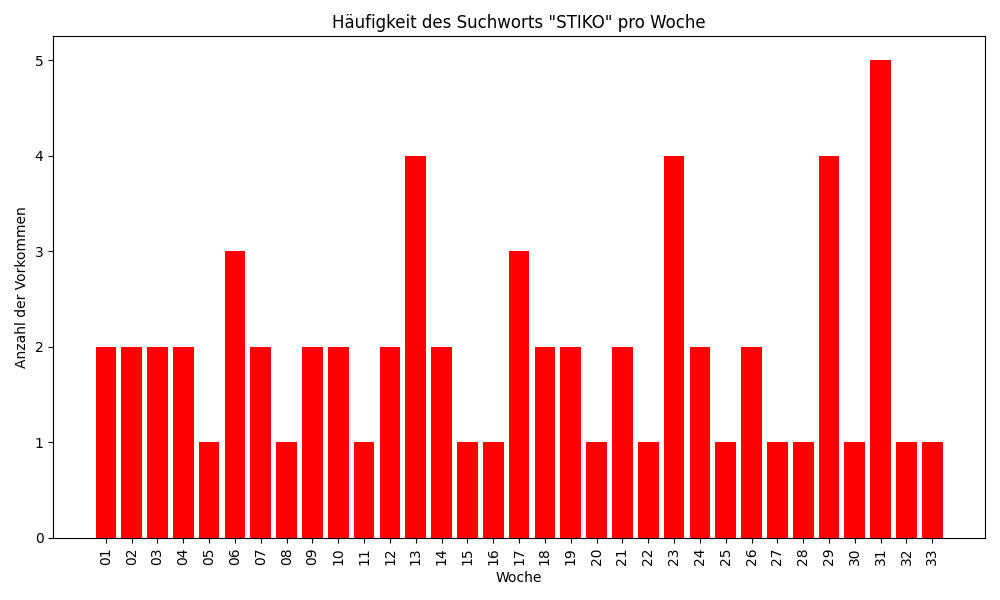 